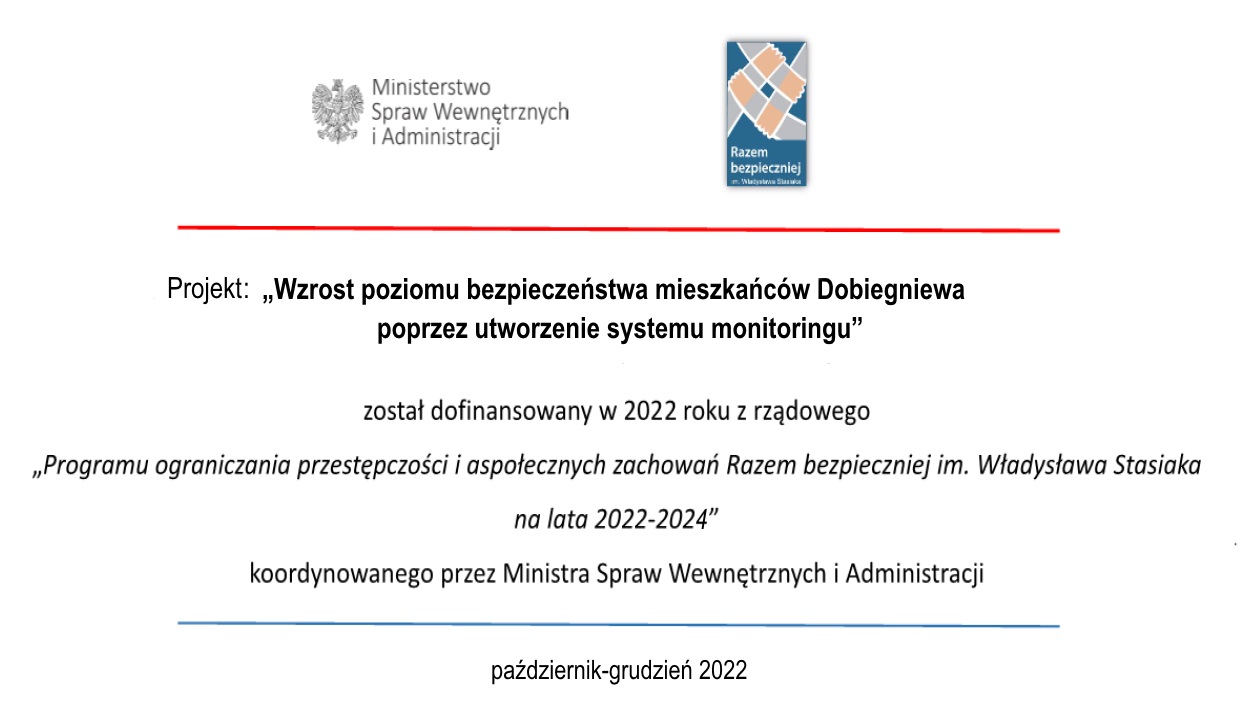 Uczniowie Gminnego Zespołu Szkół z wizytą w Posterunku Policji w DobiegniewieW ramach projektu pn. „Wzrost poziomu bezpieczeństwa mieszkańców Dobiegniewa poprzez utworzenie systemu monitoringu” w ramach „Programu ograniczania przestępczości 
i aspołecznych zachowań Razem Bezpieczniej im. Władysława Stasiaka na lata 2022-2024” w Centrum Ratownictwa Medyczno-Pożarowego odbyło się spotkanie uczniów 3 klasy L.O. 
z Kierownikiem Posterunku Policji w Dobiegniewie. Podczas spotkania uczniowie zdobywali wiedzę na temat procedur postępowania i metod współpracy szkół 
z policją w sytuacjach zagrożenia dzieci i młodzieży przestępczością i demoralizacją, 
w szczególności narkotykami i dopalaczami. Policjant omówił zagadnienie dotyczące cyberprzemocy przypominając jednocześnie 
o konsekwencjach niedozwolonych zachowań przy wykorzystaniu  telefonów komórkowych czy komputerów.  Podczas spotkania z uczniami Policjant omówił również swoją codzienną pracę oraz przybliżył zadania, jakie najczęściej wykonują policjanci podczas służby a także omówił zagadnienia związane z ruchem drogowym, w tym elementarne zasady bezpieczeństwa obowiązujące w ruchu drogowym w obszarze zabudowanym i poza.